Референдум по вопросу введения самообложения граждан на территории Новотумбинского сельского поселения13 марта 2016 года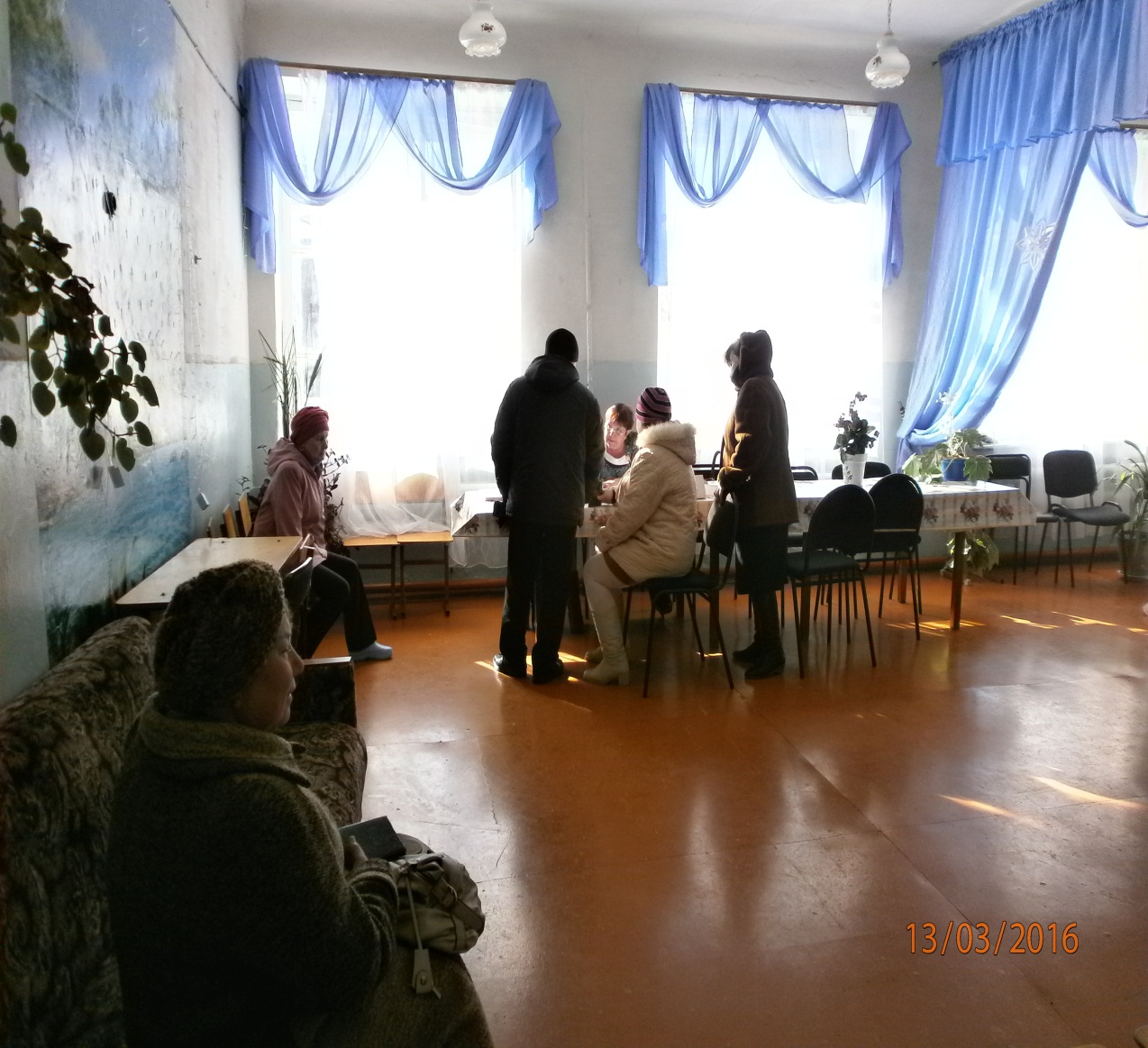 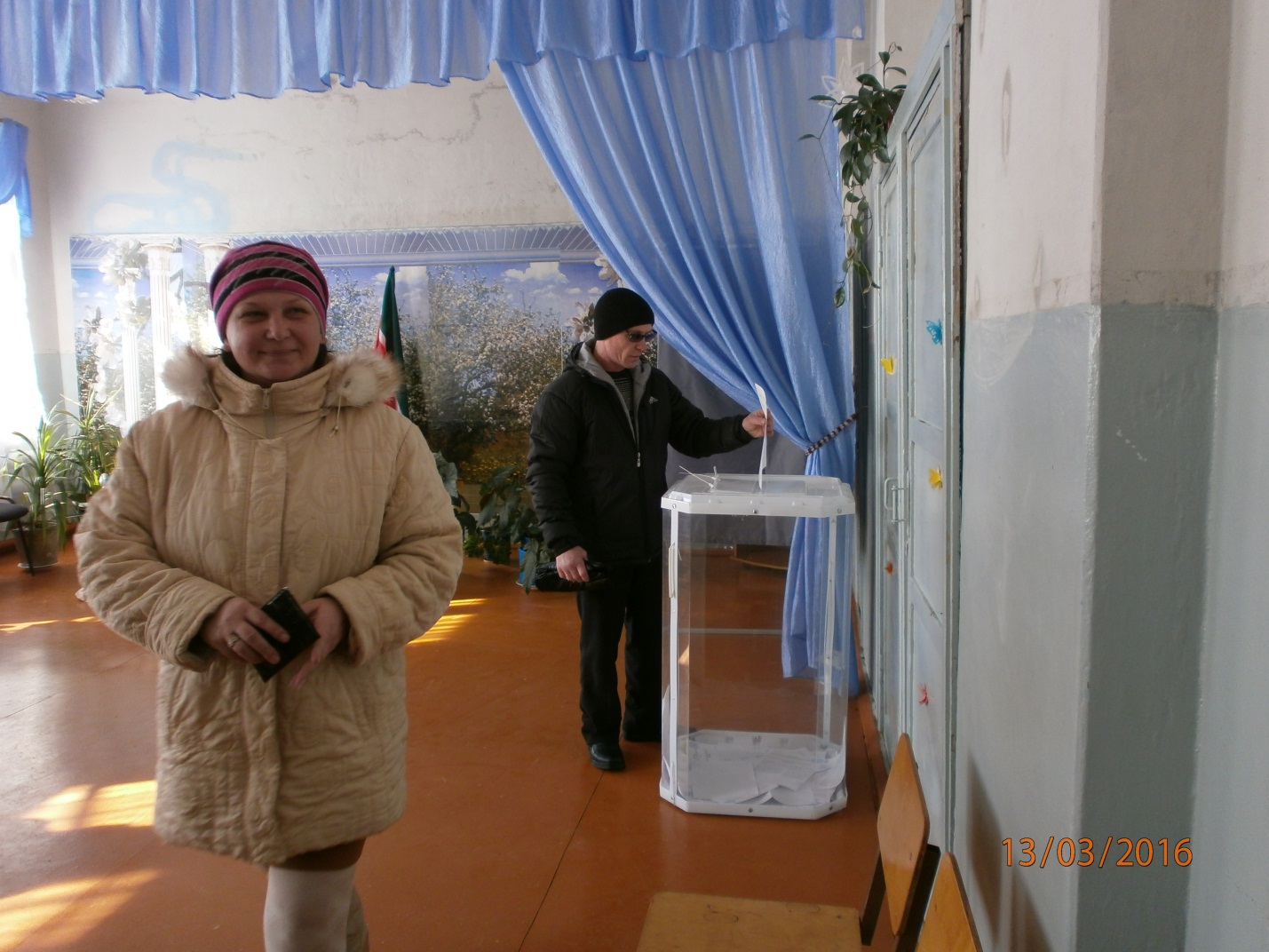 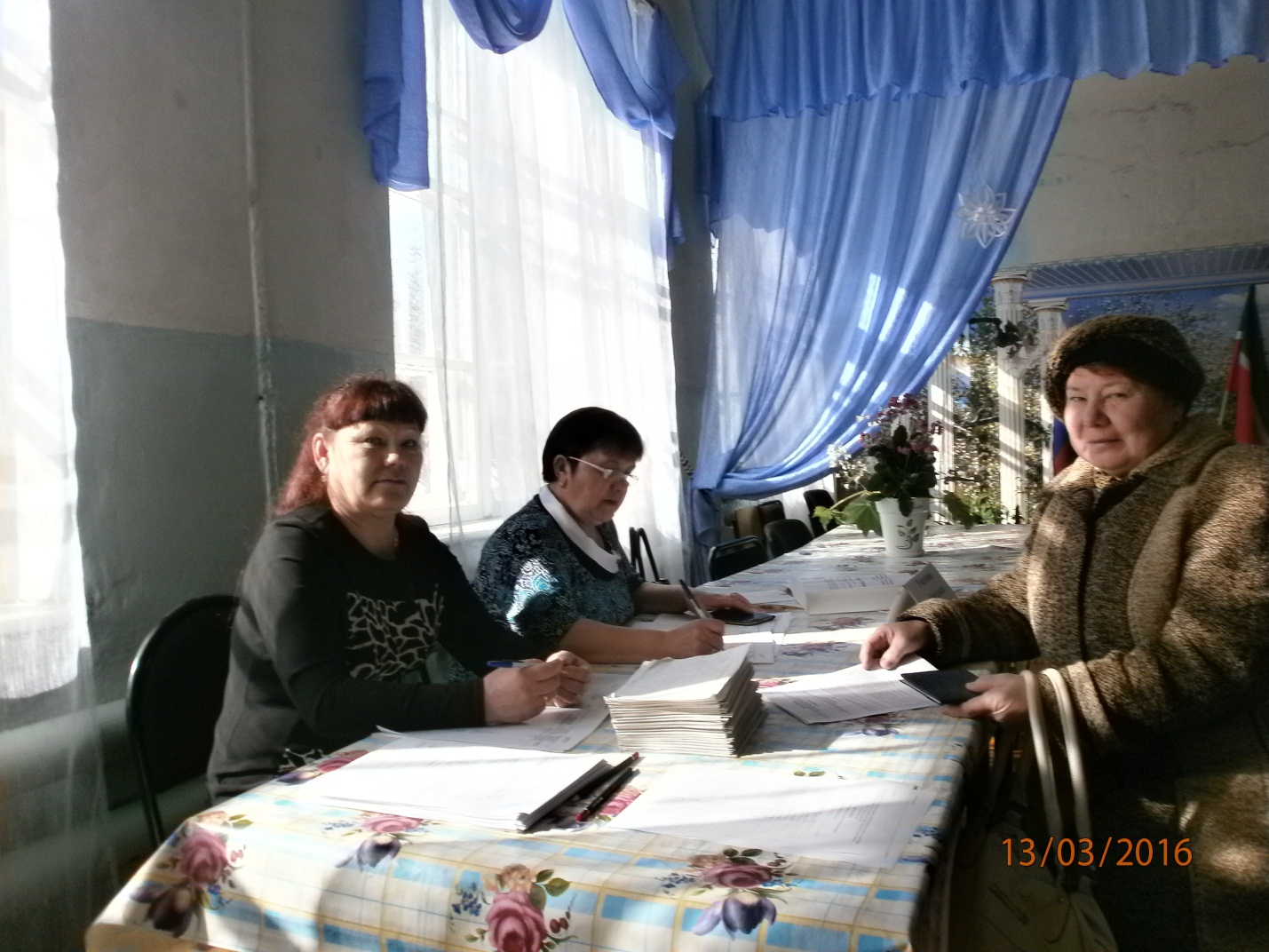 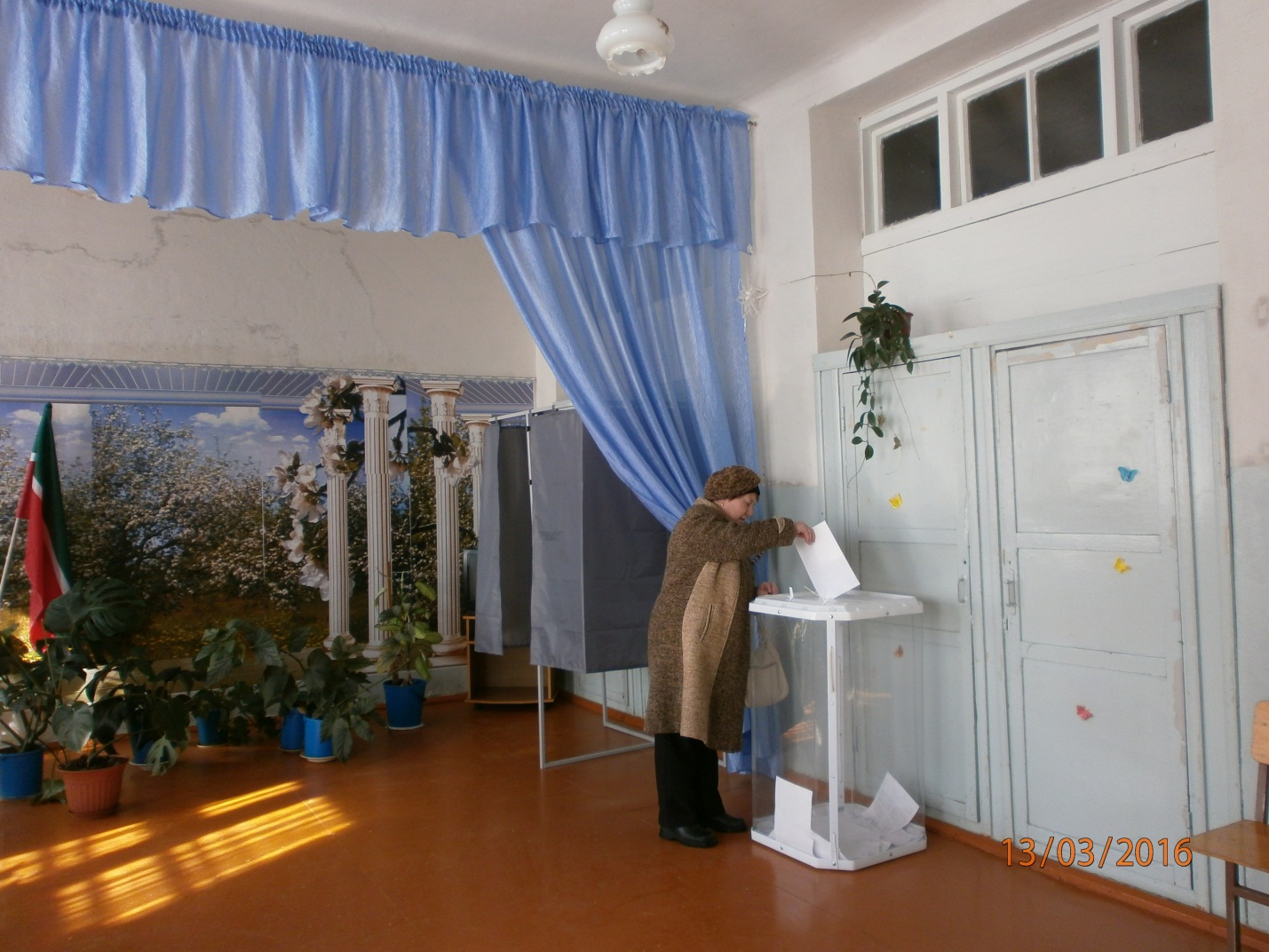 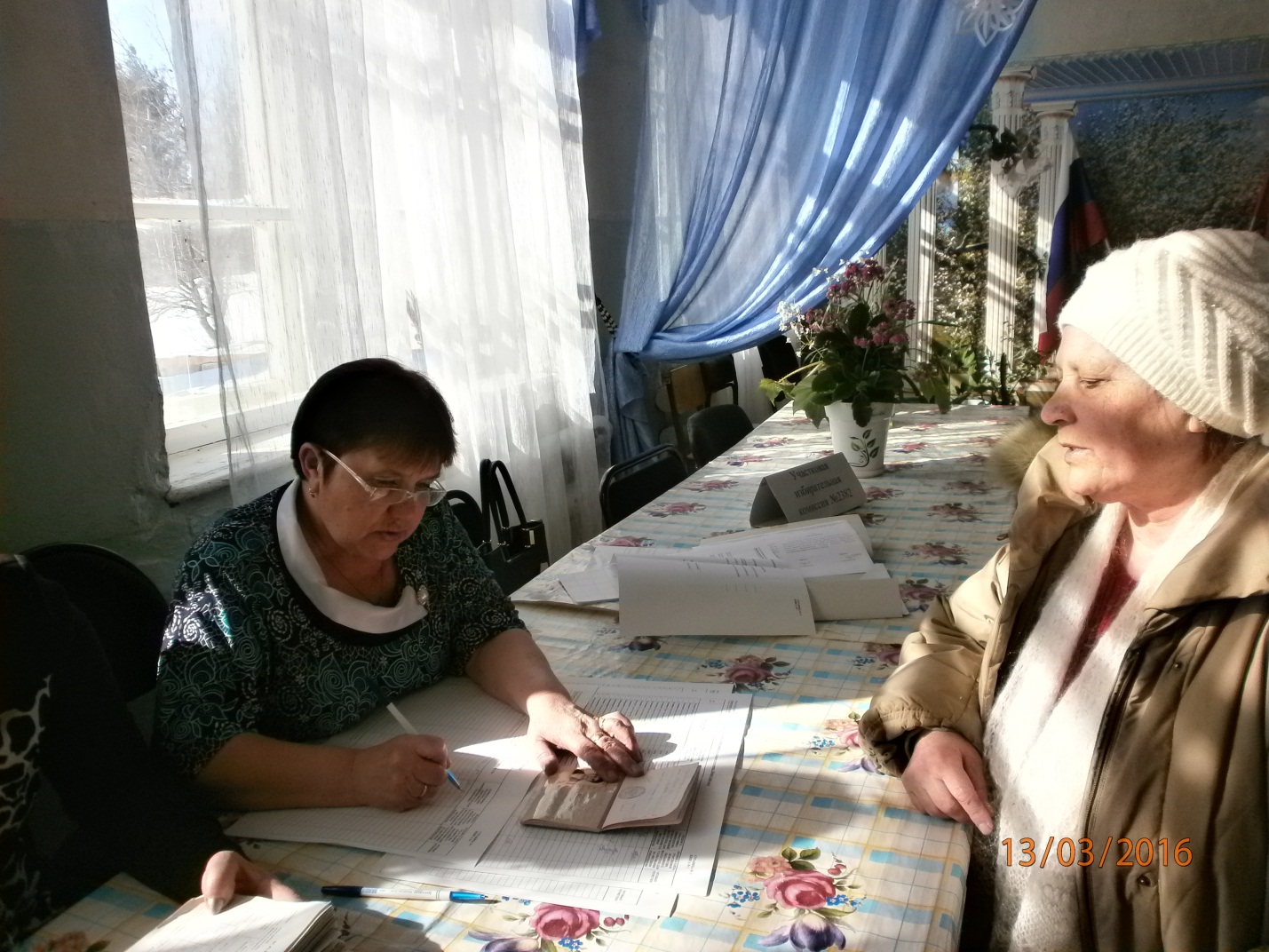 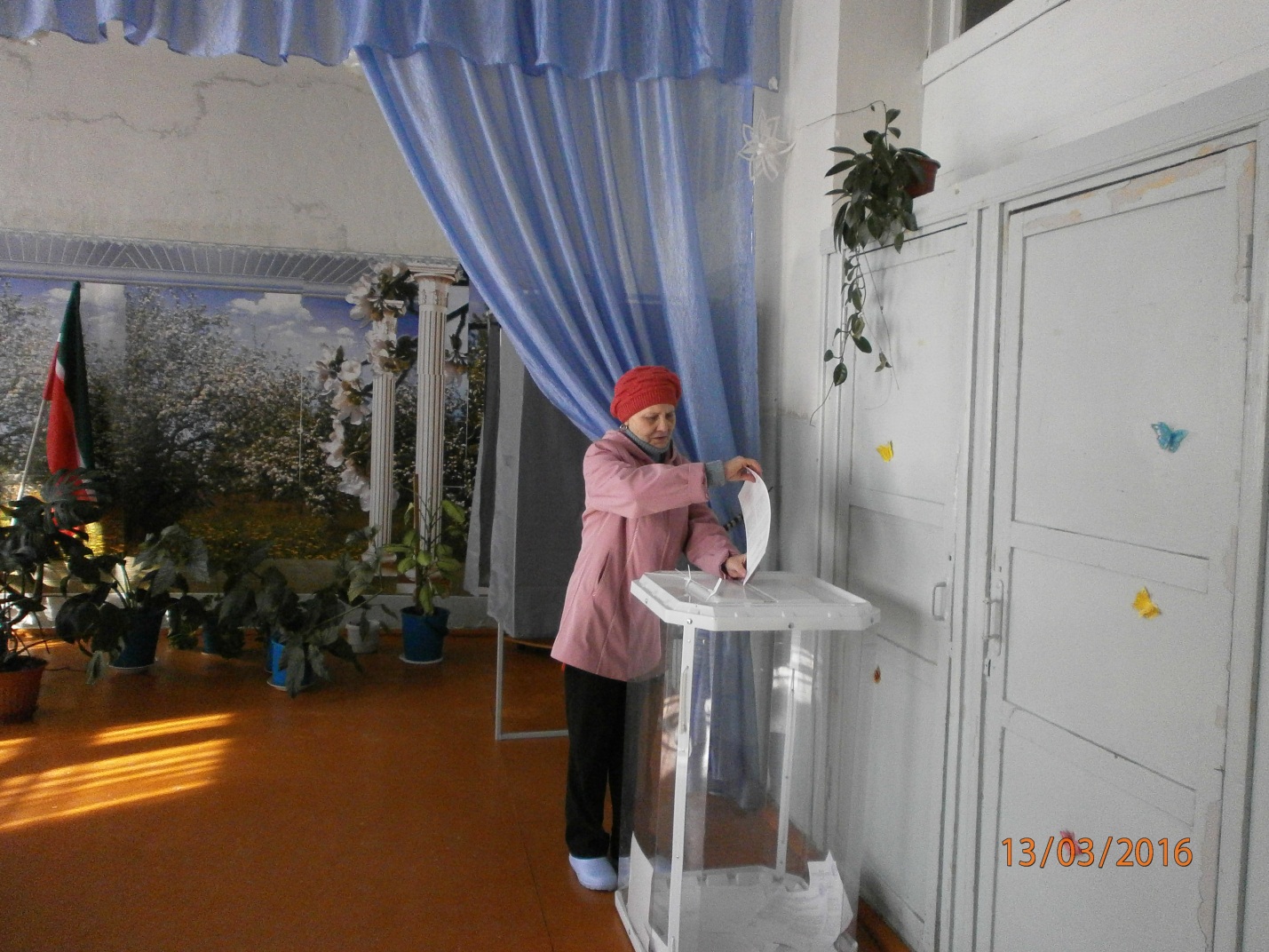 